CAMARA MUNICIPAL DE SANTA BRANCA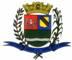 SECRETARIA DE FINANÇAS - CNPJ.01.958.948/0001-17PCA AJUDANTE BRAGA 108 CENTRO SANTA BRANCAData: 08/07/2016 11:31:41Transparência de Gestão Fiscal - LC 131 de 27 de maio 2009 Sistema CECAM (Página: 1 / 1)Relação dos empenhos pagos dia 27 de Junho de 2016N.Processo Empenho	Fornecedor	Descrição do bem/Serviço adquirido	Modalidade	Licitação	Valor01.00.00 - PODER LEGISLATIVO01.01.00 - CAMARA MUNICIPAL01.01.00 - CAMARA MUNICIPAL 01.01.00.01.000 - Legislativa 01.01.00.01.31 - Ação Legislativa01.01.00.01.31.0001 - MANUTENÇÃO DA CAMARA 01.01.00.01.31.0001.2001 - MANUTENÇÃO DA CAMARA01.01.00.01.31.0001.2001.31901100 - VENCIMENTOS E VANTAGENS FIXAS - PESSOAL CIVIL 01.01.00.01.31.0001.2001.31901100.0111000 - GERAL 01.01.00.01.31.0001.2001.31901100.0111000.1 - FICHASANTA BRANCA, 27 de Junho de 2016EVANDRO LUIZ DE MELO SOUSA1SP147248/0-8CHEFE DA COORD FINANCEIRA0/2016179/18- FOLHA DE PAGAMENTO DOS SE, FOLHA DE PAGAMENTO REFERÊNCIA 06/2016.OUTROS/NÃO APLICÁVEL25.955,170/2016180/18- FOLHA DE PAGAMENTO DOS SE, FOLHA DE PAGAMENTO REFERÊNCIA 06/2016.OUTROS/NÃO APLICÁVEL11.238,667/2016182/18- FOLHA DE PAGAMENTO DOS SE, FOLHA DE PAGAMENTO REFERÊNCIA 06/2016.OUTROS/NÃO APLICÁVEL15.709,256/2016181/14- SUBSIDIOS DE VEREADORES, REFERE-SE A REMUNERAÇÃO DE SUBISDIOS DE VEREADORES NO MES DE JUNHO DE 2016OUTROS/NÃO APLICÁVEL26.291,8801.01.00.01.31.0001.2001.33903000 - MATERIAL DE CONSUMO01.01.00.01.31.0001.2001.33903000 - MATERIAL DE CONSUMO01.01.00.01.31.0001.2001.33903000 - MATERIAL DE CONSUMO01.01.00.01.31.0001.2001.33903000 - MATERIAL DE CONSUMO01.01.00.01.31.0001.2001.33903000.0111000 - GERAL01.01.00.01.31.0001.2001.33903000.0111000 - GERAL01.01.00.01.31.0001.2001.33903000.0111000 - GERAL01.01.00.01.31.0001.2001.33903000.0111000 - GERAL01.01.00.01.31.0001.2001.33903000.0111000.3 - FICHA01.01.00.01.31.0001.2001.33903000.0111000.3 - FICHA01.01.00.01.31.0001.2001.33903000.0111000.3 - FICHA01.01.00.01.31.0001.2001.33903000.0111000.3 - FICHA0/0160/1307- CAFE RIBEIRO DU VALE LTDA, pc de copo dixie 160ml, capuccino bevaccino 1kg, mexedor italiano c 100unDISPENSA DE LICITAÇÃO/0547,500/0174/1261- R.P.R. SERVIÇOS LTDA ME, placa de ramal analogica intelbras impacta 68/40/16 4 rmDISPENSA DE LICITAÇÃO/0325,0001.01.00.01.31.0001.2001.33903900 - OUTROS SERVIÇOS DE TERCEIROS - PESSOA JURÍDICA01.01.00.01.31.0001.2001.33903900 - OUTROS SERVIÇOS DE TERCEIROS - PESSOA JURÍDICA01.01.00.01.31.0001.2001.33903900 - OUTROS SERVIÇOS DE TERCEIROS - PESSOA JURÍDICA01.01.00.01.31.0001.2001.33903900 - OUTROS SERVIÇOS DE TERCEIROS - PESSOA JURÍDICA01.01.00.01.31.0001.2001.33903900 - OUTROS SERVIÇOS DE TERCEIROS - PESSOA JURÍDICA01.01.00.01.31.0001.2001.33903900.0111000 - GERAL01.01.00.01.31.0001.2001.33903900.0111000 - GERAL01.01.00.01.31.0001.2001.33903900.0111000 - GERAL01.01.00.01.31.0001.2001.33903900.0111000 - GERAL01.01.00.01.31.0001.2001.33903900.0111000.5 - FICHA01.01.00.01.31.0001.2001.33903900.0111000.5 - FICHA01.01.00.01.31.0001.2001.33903900.0111000.5 - FICHA01.01.00.01.31.0001.2001.33903900.0111000.5 - FICHA0/010/689- BANDEIRANTE ENERGIA S.A., refere-se ao consumo de anergia eletrica do predio da camara municipal no mes de maio de 2016DISPENSA DE LICITAÇÃO/0679,480/013/6229- Banco do Brasil S.A., tarifa cobrada diretamente pelo banco referente a vencimento no mes de junho de 2016DISPENSA DE LICITAÇÃO/051,000/014/6363- CENTRO DE GESTAO DE MEIOS, refere-se aos serviços de pedagios utilizados pelos veiculos da camara  durante mes de  junho  de 2016DISPENSA DE LICITAÇÃO/0114,20----------------------80.912,14----------------------80.912,14